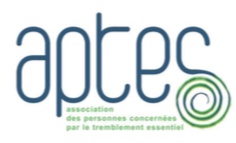 www.aptes.org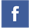 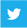 Année de création : 2004Soutenue par la Fondation Julienne DUMESTE depuis 2011.Informer				Soutenir						Aider					Accompagner			